August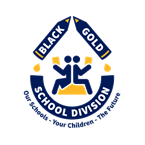 2021Significant Dates:2 – Heritage Day                   26 & 27 – Teacher Workday (no students)30 or 31 – Staggered Entry for Grades 1 – 12 StudentsSignificant Dates:2 – Heritage Day                   26 & 27 – Teacher Workday (no students)30 or 31 – Staggered Entry for Grades 1 – 12 StudentsSignificant Dates:2 – Heritage Day                   26 & 27 – Teacher Workday (no students)30 or 31 – Staggered Entry for Grades 1 – 12 StudentsSignificant Dates:2 – Heritage Day                   26 & 27 – Teacher Workday (no students)30 or 31 – Staggered Entry for Grades 1 – 12 StudentsSignificant Dates:2 – Heritage Day                   26 & 27 – Teacher Workday (no students)30 or 31 – Staggered Entry for Grades 1 – 12 StudentsSignificant Dates:2 – Heritage Day                   26 & 27 – Teacher Workday (no students)30 or 31 – Staggered Entry for Grades 1 – 12 StudentsSignificant Dates:2 – Heritage Day                   26 & 27 – Teacher Workday (no students)30 or 31 – Staggered Entry for Grades 1 – 12 Students1234567Heritage Day8910111213141516171819202122232425262728Teacher Workday(no students)Teacher Workday(no students)293031Staggered EntryGrades 1-12Staggered EntryGrades 1-12September20211234School Commences(full day)567891011Labour Day(schools closed)12131415161718Welcome Back & Long Service Awards (a.m.)School-Based PD Day (p.m.)(no students)19202122232425First Day ofFall2627282930Significant Dates:1 – School Commences (full day)6 – Labour Day (schools closed)                   117- Welcome Back (a.m.) and School-Based PD Day (p.m.) (no students)Significant Dates:1 – School Commences (full day)6 – Labour Day (schools closed)                   117- Welcome Back (a.m.) and School-Based PD Day (p.m.) (no students)Significant Dates:1 – School Commences (full day)6 – Labour Day (schools closed)                   117- Welcome Back (a.m.) and School-Based PD Day (p.m.) (no students)Significant Dates:1 – School Commences (full day)6 – Labour Day (schools closed)                   117- Welcome Back (a.m.) and School-Based PD Day (p.m.) (no students)Significant Dates:1 – School Commences (full day)6 – Labour Day (schools closed)                   117- Welcome Back (a.m.) and School-Based PD Day (p.m.) (no students)Significant Dates:1 – School Commences (full day)6 – Labour Day (schools closed)                   117- Welcome Back (a.m.) and School-Based PD Day (p.m.) (no students)Significant Dates:1 – School Commences (full day)6 – Labour Day (schools closed)                   117- Welcome Back (a.m.) and School-Based PD Day (p.m.) (no students)October2021Significant Dates:6 – Early Dismissal11 – Thanksgiving Day (schools closed)12 – PD Day: School-Based & Support Staff (no students)Significant Dates:6 – Early Dismissal11 – Thanksgiving Day (schools closed)12 – PD Day: School-Based & Support Staff (no students)Significant Dates:6 – Early Dismissal11 – Thanksgiving Day (schools closed)12 – PD Day: School-Based & Support Staff (no students)Significant Dates:6 – Early Dismissal11 – Thanksgiving Day (schools closed)12 – PD Day: School-Based & Support Staff (no students)Significant Dates:6 – Early Dismissal11 – Thanksgiving Day (schools closed)12 – PD Day: School-Based & Support Staff (no students)12Significant Dates:6 – Early Dismissal11 – Thanksgiving Day (schools closed)12 – PD Day: School-Based & Support Staff (no students)Significant Dates:6 – Early Dismissal11 – Thanksgiving Day (schools closed)12 – PD Day: School-Based & Support Staff (no students)Significant Dates:6 – Early Dismissal11 – Thanksgiving Day (schools closed)12 – PD Day: School-Based & Support Staff (no students)Significant Dates:6 – Early Dismissal11 – Thanksgiving Day (schools closed)12 – PD Day: School-Based & Support Staff (no students)Significant Dates:6 – Early Dismissal11 – Thanksgiving Day (schools closed)12 – PD Day: School-Based & Support Staff (no students)3456789Early Dismissal10111213141516Thanksgiving Day(schools closed)PD Day: School-Based & Support Staff(no students)171819202122232425262728293031HalloweenNovember2021123456Early Dismissal78910111213Daylight SavingsMid-Term Break(schools closed)Mid-Term Break(schools closed)Remembrance Day(schools closed)Mid-Term Break(schools closed)Mid-Term Break(schools closed)Mid-Term Break(schools closed)1415161718192021222324252627282930Significant Dates:3 – Early Dismissal8 – 12  – Mid-Term Break (schools closed)11 – Remembrance Day (schools closed)Significant Dates:3 – Early Dismissal8 – 12  – Mid-Term Break (schools closed)11 – Remembrance Day (schools closed)Significant Dates:3 – Early Dismissal8 – 12  – Mid-Term Break (schools closed)11 – Remembrance Day (schools closed)Significant Dates:3 – Early Dismissal8 – 12  – Mid-Term Break (schools closed)11 – Remembrance Day (schools closed)Significant Dates:3 – Early Dismissal8 – 12  – Mid-Term Break (schools closed)11 – Remembrance Day (schools closed)Significant Dates:3 – Early Dismissal8 – 12  – Mid-Term Break (schools closed)11 – Remembrance Day (schools closed)Significant Dates:3 – Early Dismissal8 – 12  – Mid-Term Break (schools closed)11 – Remembrance Day (schools closed)December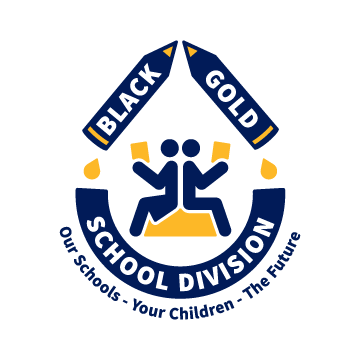 20211234Early DismissalPD Day: Combined (no students)5678910111213141516171819202122232425                                                                  First Day of                                                            Christmas Vacation                                                                     Winter                                                                     (schools closed)                                                                                                                                              First Day of                                                            Christmas Vacation                                                                     Winter                                                                     (schools closed)                                                                                                                                              First Day of                                                            Christmas Vacation                                                                     Winter                                                                     (schools closed)                                                                                                                                              First Day of                                                            Christmas Vacation                                                                     Winter                                                                     (schools closed)                                                                                                                                              First Day of                                                            Christmas Vacation                                                                     Winter                                                                     (schools closed)                                                                                                                                              First Day of                                                            Christmas Vacation                                                                     Winter                                                                     (schools closed)                                                                            262728293031Christmas Vacation(schools closed)Christmas Vacation(schools closed)Christmas Vacation(schools closed)Christmas Vacation(schools closed)Christmas Vacation(schools closed)Christmas Vacation(schools closed)Christmas Vacation(schools closed)Significant Dates:1 – Early Dismissal3 – PD Day: Combined (no students)20 - 31 – Christmas Vacation (schools closed)Significant Dates:1 – Early Dismissal3 – PD Day: Combined (no students)20 - 31 – Christmas Vacation (schools closed)Significant Dates:1 – Early Dismissal3 – PD Day: Combined (no students)20 - 31 – Christmas Vacation (schools closed)Significant Dates:1 – Early Dismissal3 – PD Day: Combined (no students)20 - 31 – Christmas Vacation (schools closed)Significant Dates:1 – Early Dismissal3 – PD Day: Combined (no students)20 - 31 – Christmas Vacation (schools closed)Significant Dates:1 – Early Dismissal3 – PD Day: Combined (no students)20 - 31 – Christmas Vacation (schools closed)Significant Dates:1 – Early Dismissal3 – PD Day: Combined (no students)20 - 31 – Christmas Vacation (schools closed)January2022Significant Dates:3 – School Resumes5 – Early Dismissal31 – PD Day: ATA (no students)Significant Dates:3 – School Resumes5 – Early Dismissal31 – PD Day: ATA (no students)Significant Dates:3 – School Resumes5 – Early Dismissal31 – PD Day: ATA (no students)Significant Dates:3 – School Resumes5 – Early Dismissal31 – PD Day: ATA (no students)Significant Dates:3 – School Resumes5 – Early Dismissal31 – PD Day: ATA (no students)1Significant Dates:3 – School Resumes5 – Early Dismissal31 – PD Day: ATA (no students)Significant Dates:3 – School Resumes5 – Early Dismissal31 – PD Day: ATA (no students)Significant Dates:3 – School Resumes5 – Early Dismissal31 – PD Day: ATA (no students)Significant Dates:3 – School Resumes5 – Early Dismissal31 – PD Day: ATA (no students)Significant Dates:3 – School Resumes5 – Early Dismissal31 – PD Day: ATA (no students)New Year’s Day2345678School ResumesEarly Dismissal910111213141516171819202122232425262728293031PD Day: ATA(no students)February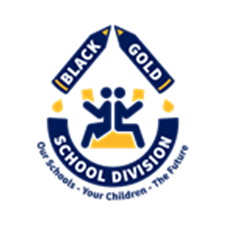 202212345Semester 2 CommencesEarly Dismissal6789101112Teachers’ Convention(no students)Teachers’ Convention(no students)1314151617181920212223242526Family Day(schools closed)2728Significant Dates:1 – Semester 2 Commences2 – Early Dismissal11 - 12  – Teachers’ Convention (no students)21 – Family Day (schools closed)Significant Dates:1 – Semester 2 Commences2 – Early Dismissal11 - 12  – Teachers’ Convention (no students)21 – Family Day (schools closed)Significant Dates:1 – Semester 2 Commences2 – Early Dismissal11 - 12  – Teachers’ Convention (no students)21 – Family Day (schools closed)Significant Dates:1 – Semester 2 Commences2 – Early Dismissal11 - 12  – Teachers’ Convention (no students)21 – Family Day (schools closed)Significant Dates:1 – Semester 2 Commences2 – Early Dismissal11 - 12  – Teachers’ Convention (no students)21 – Family Day (schools closed)Significant Dates:1 – Semester 2 Commences2 – Early Dismissal11 - 12  – Teachers’ Convention (no students)21 – Family Day (schools closed)Significant Dates:1 – Semester 2 Commences2 – Early Dismissal11 - 12  – Teachers’ Convention (no students)21 – Family Day (schools closed)March202212345Early Dismissal6789101112PD Day: Combined(no students)13141516171819DaylightSavings20212223242526First Day ofSpring2728293031Spring Break(schools closed)Spring Break(schools closed)Spring Break(schools closed)Spring Break(schools closed)Spring Break(schools closed)Spring Break(schools closed)Significant Dates:2 – Early Dismissal11 – PD Day: Combined (no students)28-31 – Spring Break (schools closed)Significant Dates:2 – Early Dismissal11 – PD Day: Combined (no students)28-31 – Spring Break (schools closed)Significant Dates:2 – Early Dismissal11 – PD Day: Combined (no students)28-31 – Spring Break (schools closed)Significant Dates:2 – Early Dismissal11 – PD Day: Combined (no students)28-31 – Spring Break (schools closed)Significant Dates:2 – Early Dismissal11 – PD Day: Combined (no students)28-31 – Spring Break (schools closed)Significant Dates:2 – Early Dismissal11 – PD Day: Combined (no students)28-31 – Spring Break (schools closed)Significant Dates:2 – Early Dismissal11 – PD Day: Combined (no students)28-31 – Spring Break (schools closed)April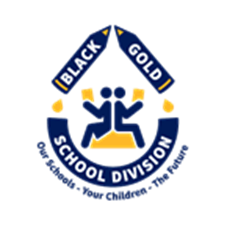 202212Spring Break(schools closed)3456789School ResumesEarly Dismissal10111213141516Good Friday(schools closed)17181920212223Easter Monday/Midterm Break(schools closed)24252627282930PD Day: Combined(no students)Significant Dates:1 – Spring Break 6 – Early Dismissal15 – Good Friday (schools closed)18 - Easter Monday / Midterm Break (schools closed)29 – PD Day: Combined (no students)Significant Dates:1 – Spring Break 6 – Early Dismissal15 – Good Friday (schools closed)18 - Easter Monday / Midterm Break (schools closed)29 – PD Day: Combined (no students)Significant Dates:1 – Spring Break 6 – Early Dismissal15 – Good Friday (schools closed)18 - Easter Monday / Midterm Break (schools closed)29 – PD Day: Combined (no students)Significant Dates:1 – Spring Break 6 – Early Dismissal15 – Good Friday (schools closed)18 - Easter Monday / Midterm Break (schools closed)29 – PD Day: Combined (no students)Significant Dates:1 – Spring Break 6 – Early Dismissal15 – Good Friday (schools closed)18 - Easter Monday / Midterm Break (schools closed)29 – PD Day: Combined (no students)Significant Dates:1 – Spring Break 6 – Early Dismissal15 – Good Friday (schools closed)18 - Easter Monday / Midterm Break (schools closed)29 – PD Day: Combined (no students)Significant Dates:1 – Spring Break 6 – Early Dismissal15 – Good Friday (schools closed)18 - Easter Monday / Midterm Break (schools closed)29 – PD Day: Combined (no students)May20221234567Early Dismissal89101112131415161718192021PD Day: School-Based(no students)PD Day: ATA(no students)22232425262728Victoria Day(schools closed)293031Significant Dates:4 – Early Dismissal19 & 20 – PD Day: School-Based & ATA (no students)23– Victoria Day (schools closedSignificant Dates:4 – Early Dismissal19 & 20 – PD Day: School-Based & ATA (no students)23– Victoria Day (schools closedSignificant Dates:4 – Early Dismissal19 & 20 – PD Day: School-Based & ATA (no students)23– Victoria Day (schools closedSignificant Dates:4 – Early Dismissal19 & 20 – PD Day: School-Based & ATA (no students)23– Victoria Day (schools closedSignificant Dates:4 – Early Dismissal19 & 20 – PD Day: School-Based & ATA (no students)23– Victoria Day (schools closedSignificant Dates:4 – Early Dismissal19 & 20 – PD Day: School-Based & ATA (no students)23– Victoria Day (schools closedSignificant Dates:4 – Early Dismissal19 & 20 – PD Day: School-Based & ATA (no students)23– Victoria Day (schools closedJune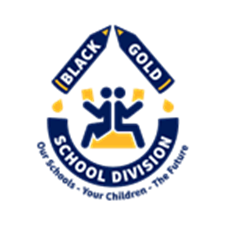 20221234Early Dismissal5678910111213141516171819202122232425First Day ofSummer2627282930Last Day ofSchoolTeacher Workdays(no students)Teacher Workdays(no students)Significant Dates:1 – Early Dismissal28 – Last Day of School29-30 – Teacher Workdays (no students)Significant Dates:1 – Early Dismissal28 – Last Day of School29-30 – Teacher Workdays (no students)Significant Dates:1 – Early Dismissal28 – Last Day of School29-30 – Teacher Workdays (no students)Significant Dates:1 – Early Dismissal28 – Last Day of School29-30 – Teacher Workdays (no students)Significant Dates:1 – Early Dismissal28 – Last Day of School29-30 – Teacher Workdays (no students)Significant Dates:1 – Early Dismissal28 – Last Day of School29-30 – Teacher Workdays (no students)Significant Dates:1 – Early Dismissal28 – Last Day of School29-30 – Teacher Workdays (no students)July202212Canada Day345678910111213141516171819202122232425262728293031Significant Dates:1 – Canada DaySignificant Dates:1 – Canada DaySignificant Dates:1 – Canada DaySignificant Dates:1 – Canada DaySignificant Dates:1 – Canada DaySignificant Dates:1 – Canada DaySignificant Dates:1 – Canada DaySignificant Dates:1 – Canada DaySignificant Dates:1 – Canada DaySignificant Dates:1 – Canada DaySignificant Dates:1 – Canada DaySignificant Dates:1 – Canada Day